COLLECTIVE WORSHIP POLICYEquality Impact Assessment (EIA) Part 1: EIA ScreeningGroups that may be affected:Any adverse impacts are explored in a Full Impact Assessment.St Michael's Church of England Primary School, WinterbourneLearn ~  Care ~  Enjoy 	This school aims to be a learning community in which all:Achieve their full potentialAre motivated to work independently and collaborativelyTake initiative and responsibilityShow respect and consideration for others and their environmentRationalCollective Worship is central to the life of the school. There will be a daily act of collective worship which will be broadly Christian in nature and reflects British Values. It will be an opportunity for expressing and promoting the ethos and values of the school and will make a significant contribution to the spiritual, moral, social and cultural development of pupils.PurposesTo give pupils and staff the opportunity to worship God and respond to the worship offered.To explore spiritual and moral issues, and explore the seven core values of the school which are rooted in the school ethos.To explore Christian beliefs and celebrate major Christian festivals and World Faith Festivals.To celebrate the achievements of the children and the school.Broad GuidelinesCollective Worship will satisfy legal requirementsIt will offer opportunities for pupils and staff to be taken to the threshold of worshipping God.There will be a time for reflection where pupils can think about the focus of the Collective Worship, and/or join in with the prayer if they choose to.Collective Worship will be educational in aim and varied in content, style and leadership.Collective worship will offer opportunities for children to engage in their own spiritual understanding and development.Pupils will contribute to the preparation and presentation of acts of worship.Collective Worship will reflect and represent a broad spectrum of Christian belief and practice, drawing in particular on Church of England traditions.Collective Worship will include a diversity of prayers, readings (including from the Bible), drama, poetry, stories, media and music.When appropriate, Collective Worship will incorporate other main faiths.Collective Worship will regularly be led by representatives from St. Michael’s Church, other local churches and other agencies in the community.Pupils should enter into the place of Collective Worship quietly.All staff should have the opportunity to lead Collective Worship.Parents have the right to withdraw their children from Collective Worship if they are not in agreement with broadly Christian Collective Worship.The content of Collective Worship is monitored by the Head Teacher and evaluated by pupils and governors.ConclusionCollective Worship should be a time for participation and reflection. It should be inclusive and accessible for all who attend.Author/Person ResponsibleKirsty RobsonDate of Ratification12TH September 2018Review GroupStandards Committee 1Ratification GroupStandards Committee 1Review FrequencyEvery 3 yearsReview DateSeptember 2021Previous Review Amendments/NotesRelated PoliciesEquality (including anti-bullying);Equal Opportunities;Sprituality;REChair of Governor’s Signature 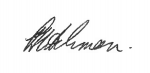 Policies, Procedures or Practices:Collective Worship PolicyDATE:12/09/18EIA CARRIED OUT BY:Kirsty RobsonEIA APPROVED BY:Standards Committee 1Are there concerns that the policy could have a different impact on any of the following groups? (please tick the relevant boxes) Existing or potential adverse impactExisting or potential for a positive impactAge (young people, the elderly; issues surrounding protection and welfare, recruitment, training, pay, promotion)XDisability (physical and mental disability, learning difficulties; issues surrounding access to buildings, curriculum and communication)XGender reassignment XMarriage and civil partnershipXPregnancy and maternityXRaceXReligion and belief (practices of worship, religious or cultural observance, including non-belief)XGender identity XSexual orientationx